           Federazione Italiana Giuoco Calcio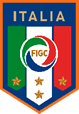 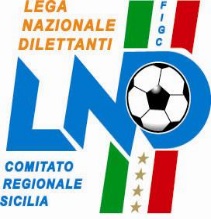       Lega Nazionale DilettantiCOMITATO REGIONALE SICILIAVia Orazio Siino s.n.c., 90010 FICARAZZI - PACENTRALINO: 091.680.84.02 FAX: 091.680.84.98Indirizzo Internet: www.lnd.it   e-mail:crlnd.sicilia01@figc.itStagione Sportiva 2017/2018 Comunicato Ufficiale n°33 del 28 agosto 2017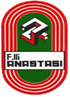 7/sgs1.  COMUNICAZIONI DEL COMITATO REGIONALERICHIESTA RIPRISTINO AFFILIAZIONE	La società  A.S.D. ERICE F.C. matricola 921732, dichiarata inattiva nella stagione sportiva 2011/2012, ha dichiarato la volontà di riprendere l’attività di Settore Giovanile Scolastico e pertanto si prende atto di tale disponibilità. La società  A.S.D. PAOLINI MARSALA matricola 931498, dichiarata inattiva nella stagione sportiva 2016/2017, ha dichiarato la volontà di riprendere l’attività di Settore Giovanile Scolastico e pertanto si prende atto di tale disponibilità. PUBBLICATO ED AFFISSO ALL’ALBO DEL COMITATO REGIONALE SICILIA IL  28 AGOSTO 2017            IL SEGRETARIO						   IL PRESIDENTE               Maria GATTO				Santino LO PRESTI